Практическая работа №  7Тема  «Составление формы подсчета объемов работ».Цель занятия: уметь выполнять расчет «Подсчёт технико – экономических показателей (ТЭП)»Ход занятия: ***изучить лекционный материал и выполнить подсчет ТЭП в соответствии раздаточного материала ( плана этажа );***произвести расчеты;***данные внести в таблицы .Лекция: Технико-экономические показатели многоквартирного жилого дома (далее ТЭП) предназначен для обеспечения собственников и нанимателей жилых помещений, собственников нежилых помещений, управляющих и обслуживающих организаций полными и достоверными сведениями о потребительских свойствах, технических и экономических характеристиках многоквартирного дома.ТЭП многоквартирного дома содержит подробные данные о:составе и объёмах (площади) конструктивных элементов и инженерных систем здания, сведения по оценке их технического состояния, полученные на основании визуальных осмотров (обследований) домов и рекомендации по проведению текущего ремонта здания и капитального ремонта его отдельных элементов.Данные ТЭП многоквартирного дома используются в процессе управления содержанием и ремонтом этого дома в целях:организации надлежащей технической эксплуатации жилых зданий;адресного планирования капитального и текущего ремонта;расчета затрат на содержание ремонта общего имущества многоквартирного дома, в т. ч. определения потребной численности и фонда заработной платы работников управляющих и обслуживающих жилищных организаций по каждому многоквартирному дому;для ведения лицевого счета многоквартирного дома.Для определения ТЭП необходимо предварительно подсчитать измерители здания:1) Fжил - жилая площадь, м2 (общая комната, спальня);2) Fпод - подсобная площадь, м2 (площадь кухонь, санузлов, прихожих,кладовых, встроенных шкафов);3) Fобщ - общая площадь, м2 (сумма жилой и подсобной площади);4) V - строительный объем, м3 (подсчитывается как произведение площади здания, замеренной по наружному обмеру в плоскости оконных проемов первого этажа, на высоту здания от пола первого этажа до верха утеплителя чердачного перекрытия).5) К1 - планировочный, служащий для оценки экономичности планировки зданий и выражающий отношение жилой площади к общей площади квартиры:К1=Fжил/Fобщ;6) К2 - объемный, служащий для оценки экономичности проекта жилого здания и выражающий отношение строительного объема к жилой площади:К2=V/F.Таблица  - Технико-экономические показатели (ТЭП)                                     гр.______ студент_________________________________________------------------------------------------------------------------------------------------------------------------------------------------------------------------------------------------------------------------------------------------------------------------------------------------------------------------------------------------------------------------------------------------------------------------------------------------------------------------------------------------------------------------------------------------------------------------------------------------------------------------------------------------------------------------------------------------------------------------------------------------------------------------------------------------------------------------------------------------------------------------------------------------------------------------------------------------------------------------------------------------------------------------------------------------------------------------------------------------------------------------------------------------------------------------------------------------------------------------------------------------------------------------------------------------------------------------------------------------------------------------------------------------------------------------------------------------------------------------------------------------------------------------------------------------------------------------------------------------------------------------------------------------------------------------------------------------------------------------------------------------------------------------------------------------------------------------------------------------------------------------------------------------------------------------------------------------------------------------------------------------------------------------------------------------------------------------------------------------------------------------------------------------------------------------------------------------------------------------------------------------------------------------------------------------------------------------------------------------------------------------------------------------------------------------------------------------------------------------------------------------------------------------------------------------------------------------------------------------------------------------------------------------------------------------------------------------------------------------------------------------------------------------------------------------------------------------------------------------------------------------------------------------------------------------------------------------------------------------------------------------------------------------------------------------------------------------------------------------------------------------------------------------------------------------------------------------------------------------------------------------------------------------------------------------------------------------------------------------------------------------------------------------------------------------------------------------------------------------------------------------------------------------------------------------------------------------------------------------------------------------------------------------------------------------------------------------------------------------------------------------------------------------------------------------------------------------------------------------------------------------------------------------------------------------------------------------------------------------------------------------------------------------------------------------------------------------------------------------------------------------------------------------------------------------------------------------------------------------------------------------------------------------------------------------------------------------------------------------------------------------------------------------------------------------------------------------------------------------------------------------------------------------------------------------------------------------------------------------------------------------------------------------------------------------------------------------------------------------------------------------------------------------------------------------------------------------------------------------------------------------------------------------------------------------------------------------------1 вариант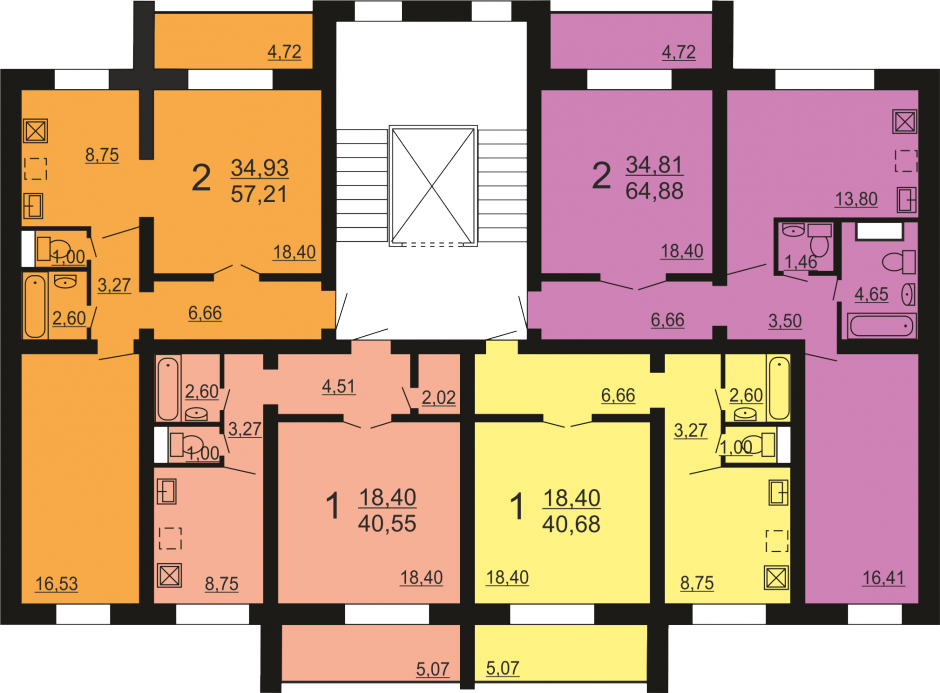 2 вариант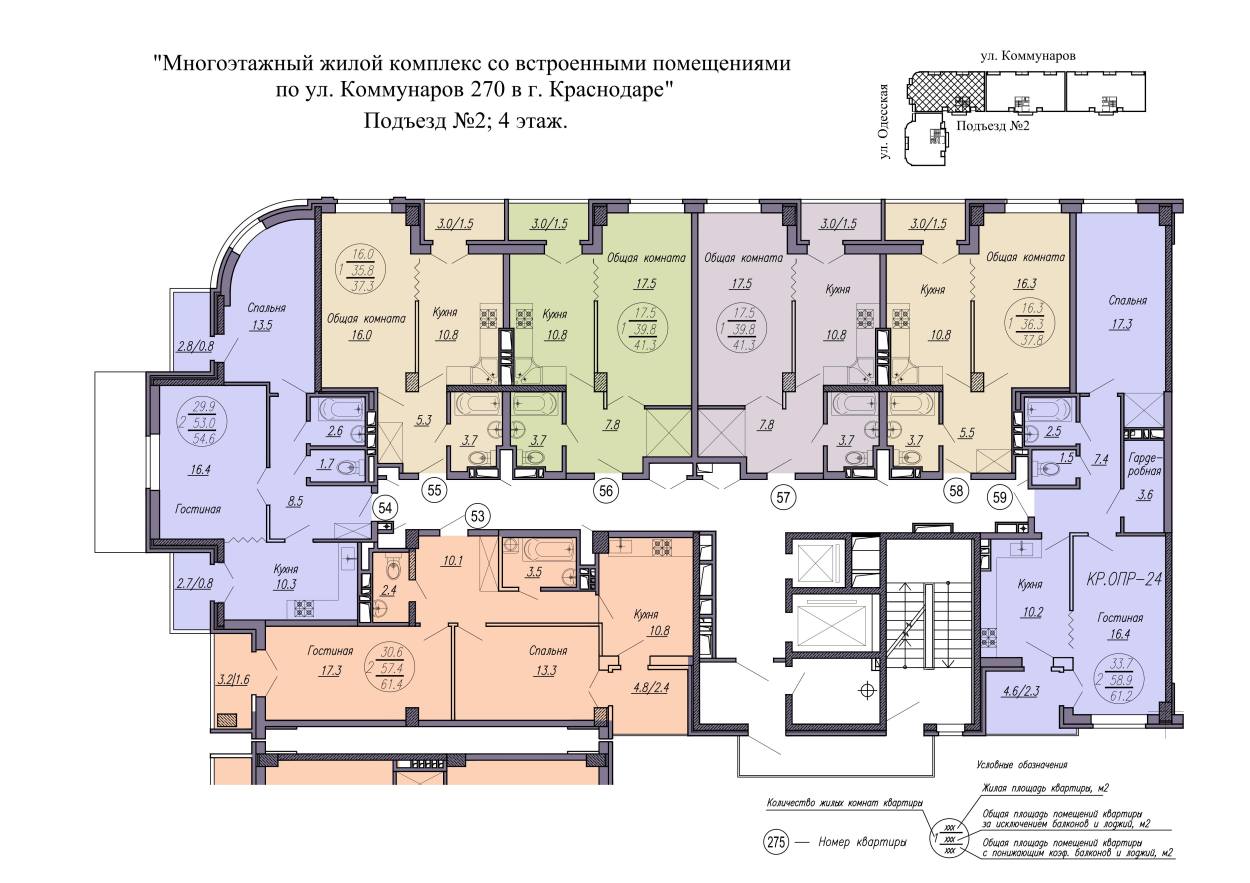 3 вариант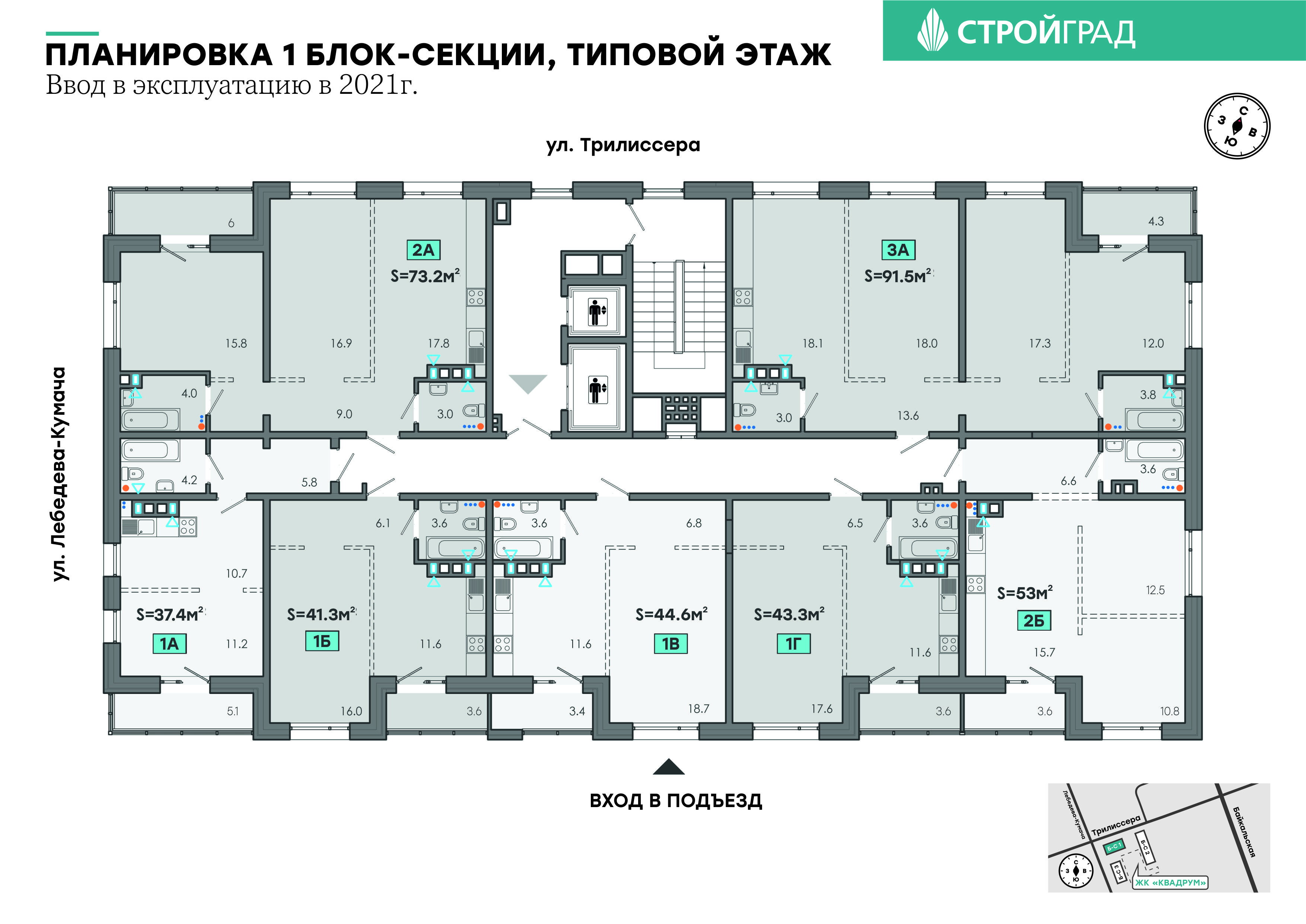 4 вариант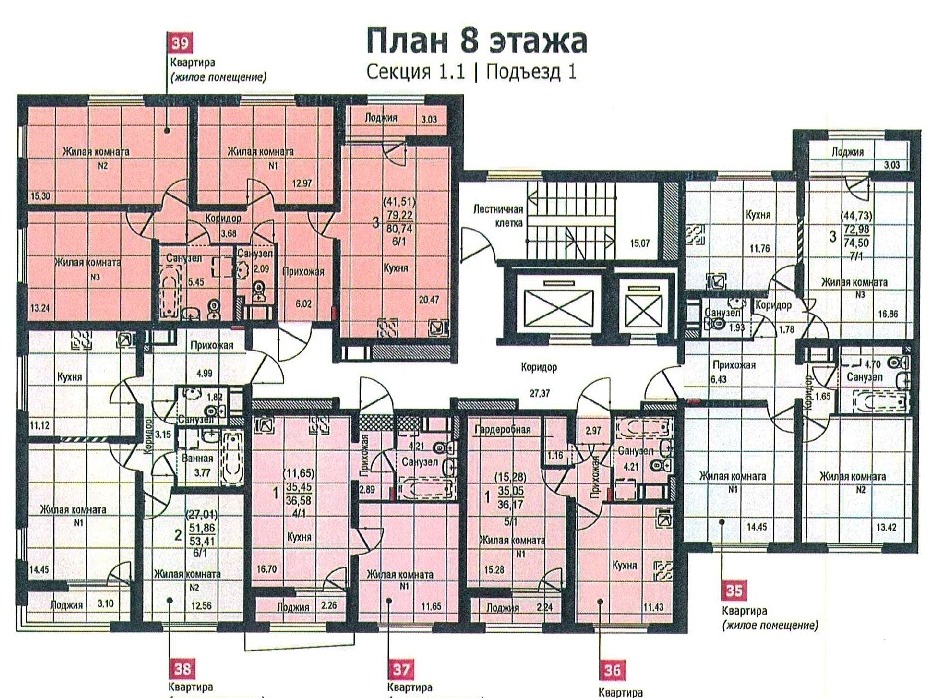 НаименованиеНаименованиеЕд.изм.Одна комнатная квартираОдна комнатная квартираДвух комнатная квартираТрех комнатная квартираОбщая площадь     1комнатныхОбщая площадь    в 2-ух комнатныхОбщая площадь         в 3-ех комнатныхОбщая  на весь домЖилая площадьЖилая площадьМ2Подсобная площадьПодсобная площадьМ2Общая площадьОбщая площадьМ2Строительный объемСтроительный объемМ3Планировочный коэффициент К1Планировочный коэффициент К1Объемный Коэффициент К2Объемный Коэффициент К2